Las solicitudes de postulación serán enviadas por las Oficinas de Relaciones Internacionales a la siguiente dirección:Contacto para IES mexicanas: movilidadnac@uaem.mxContacto para IES extranjeras: internacionalmov@uaem.mxFormato de AplicaciónMovilidad Estudiantil Nacional e InternacionalVISITANTES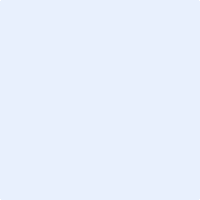 Semestre: enero-junio 	 agosto-diciembre DATOS PERSONALESDATOS PERSONALESDATOS PERSONALESNombre(s): Nombre(s): Nombre(s): Apellidos: Apellidos: Apellidos: Sexo: Sexo: Fecha de Nacimiento (dd/mm/aa): Nacionalidad: Nacionalidad: Número de Pasaporte: Dirección: Dirección: Dirección: Ciudad: Ciudad: Estado/País:Celular: Celular: Correo electrónico: CONTACTO DE EMERGENCIACONTACTO DE EMERGENCIACONTACTO DE EMERGENCIANombre Completo: Nombre Completo: Nombre Completo: Parentesco: Parentesco: Parentesco: Dirección: Dirección: Estado/País: Correo electrónico: Correo electrónico: Celular: Correo electrónico: Correo electrónico: Teléfono (Incluir lada): INFORMACIÓN MÉDICAINFORMACIÓN MÉDICAINFORMACIÓN MÉDICATipo de sangre: Tipo de sangre: Tipo de sangre: ¿Padece alguna alergia? Especifique: Especifique: ¿Toma algún medicamento en forma permanente? Especifique: Especifique: INFORMACIÓN ACADÉMICAINFORMACIÓN ACADÉMICAInstitución de Origen:Programa Académico de Origen:Unidad Académica UAEM de destino:Programa Académico de la UAEM:HOMOLOGACIÓN DE ASIGNATURASHOMOLOGACIÓN DE ASIGNATURASHOMOLOGACIÓN DE ASIGNATURASNo.ASIGNATURAS DE LAINSTITUCIÓN DE ORIGENASIGNATURAS UAEM123456